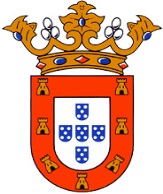 CIUDAD AUTÓNOMA DE CEUTACONSEJERÍA DE JUVENTUD Y DEPORTEAUTORIZACIÓN PARA LA INSCRIPCIÓN EN LAS ACTIVIDADES DE VERANO JOVEN 2023D./Dª. _________________________________________, con DNI_______________ en calidad de madre, padre o representante legal del/ dela participante ______________________________________AUTORIZO a mi hijo/a, bajo mi responsabilidad, a participar en  la/las actividades de Verano Joven 2023: ______________________________.Así mismo, doy mi consentimiento para que se puedan utilizar las imágenes de mi hijo/a tomadas en cualquier actividad del Verano Joven 2023.Ceuta, ___ de ______ de 2023Firmado(*) DNI